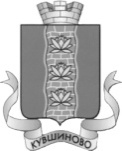 ГЛАВА   КУВШИНОВСКОГО  РАЙОНАП О С Т А Н О В Л Е Н И Е07.04.2014 г.                                          г. Кувшиново                                           № 113В соответствии с Федеральным законом Российской Федерации от 03.12.2012 № 230-ФЗ "О контроле за соответствием расходов лиц, замещающих государственные должности, и иных лиц их доходам", Федеральным законом Российской Федерации от 02.03.2007 № 25-ФЗ "О муниципальной службе в Российской Федерации", Федеральным законом Российской Федерации от 25.12.2008 № 273-ФЗ "О противодействии коррупции"ПОСТАНОВЛЯЮ:1. Утвердить Положение о Порядке  размещения сведений о расходах, сведений об источниках получения средств, за счет которых совершена сделка, муниципальных служащих муниципального образования « Кувшиновский район» и их супругов и несовершеннолетних детей на официальном сайте муниципального образования «Кувшиновский район» Тверской области и предоставления этих сведений средствам массовой информации для опубликования (приложение).  2. Контроль за исполнением настоящего постановления возложить на заместителя главы администрации района, управляющего делами администрации района Л.А. Владимирову.3. Настоящее постановление вступает в силу с момента его подписания.Врио главы Кувшиновского района                                                         Д.В. НовосёловПриложение                                                  к постановлению главы Кувшиновского района                                                                                            от  07.04.2014 № 113   ПОРЯДОКразмещения сведений о расходах, сведений об источниках получения средств, за счет которых совершена сделка, муниципальных служащих муниципального образования « Кувшиновский район» и их супругов и несовершеннолетних детей на официальном сайте муниципального образования «Кувшиновский район» Тверской области и предоставления  этих сведений средствам массовой информации для опубликования(далее - Порядок)1.  Настоящий Порядок разработан в соответствии с Федеральным законом от 25.12.2008 №273-ФЗ «О противодействии коррупции», Указом Президента РФ от 18.05.2009 №561 «Об утверждении порядка размещения сведений о доходах, об имуществе и обязательствах имущественного характера лиц, замещающих государственные должности Российской Федерации, федеральных государственных служащих и членов их семей на официальных сайтах федеральных государственных органов и государственных органов субъектов Российской Федерации и предоставления этих сведений общероссийским средствам массовой информации для опубликования» и  устанавливается порядок размещения сведений о расходах муниципальных служащих муниципального образования « Кувшиновский район» Тверской области и членов их семей, а также руководителей муниципальных учреждений муниципального образования «Кувшиновский район» Тверской области и членов их семей на официальном сайте муниципального образования  «Кувшиновский район» Тверской области и предоставления этих сведений средствам массовой информации для опубликования по каждой сделке по приобретению земельного участка, другого объекта недвижимости, транспортного средства, ценных бумаг, акций (долей участия, паев в уставных (складочных) капиталах организаций), если сумма сделки превышает общий доход данного лица, замещающего муниципальную должность на постоянной основе, должность муниципальной службы  и его супруги (супруга) за три последних года, предшествующих совершению сделки, и об источниках получения средств, за счет  которых совершена сделка.2.  Размещаются на официальном сайте МО «Кувшиновский район» (согласно приложению) и предоставляются средствам массовой информации для опубликования следующие сведения  об источниках получения средств лицами, замещающими муниципальные должности на постоянной основе, должности муниципальной службы, включенные в перечни, установленные муниципальными нормативными правовыми актами, и членами их семей, за счет которых совершена сделка по приобретению земельного участка, другого объекта недвижимости, транспортного средства, ценных бумаг, акций (долей участия, паев в уставных (складочных) капиталах организаций), если сумма сделки превышает общий доход данного лица, замещающего муниципальную должность на постоянной основе, муниципального служащего и его супруги (супруга) за три последних года, предшествующих совершению сделки (далее – сведения о расходах):а) предмет сделки (объект недвижимости с указанием вида, площади и страны расположения; транспортное средство с указанием вида и марки; ценные бумаги, акции (доли участия, паи в уставных (складочных) капиталах организаций) с указанием вида и доли участия (общего количества)),б) сумма заявленной сделки,в) общий доход лица, замещающего муниципальную должность на постоянной основе, муниципального служащего и его супруги (супруга) за три последних года, предшествующих сделке,г) источники получения средств, за счет которых совершена сделка.3. В размещаемых на официальном сайте и предоставляемых средствам массовой информации для опубликования сведениях о расходах запрещается указывать:а) иные сведения (кроме указанных в пункте 2 настоящего порядка) о расходах лица, замещающего муниципальную должность на постоянной основе, должность муниципальной службы, его супруги (супруга) и несовершеннолетних детей;в) персональные данные супруги (супруга), детей и иных членов семьи муниципального служащего;г) данные, позволяющие определить место жительства, почтовый адрес, телефон и иные индивидуальные средства коммуникации лица, замещающего муниципальную должность на постоянной основе, муниципального служащего, его супруги (супруга), детей и иных членов семьи;д) данные, позволяющие определить местонахождение объектов недвижимого имущества, приобретенных лицом, замещающим муниципальную должность на постоянной основе, муниципальным служащим, его супругой (супругом), детьми;е) информацию, отнесенную к государственной тайне или являющуюся конфиденциальной.4. Сведения, указанные в пункте 2 настоящего порядка, размещают на официальном сайте в течение 14 рабочих дней со дня истечения срока, установленного для подачи справок о расходах лицами, замещающими муниципальные должности на постоянной основе, должности муниципальной службы, включенные в перечни, установленные муниципальными нормативными правовыми актами.5. Размещение на официальном сайте сведений, указанных в пункте 2 настоящего порядка, обеспечивается ответственным работником отдела организационно-контрольной работы администрации Кувшиновского района.6. Ответственный работник отдела организационно-контрольной работы администрации Кувшиновского района:а) в 3-дневный срок со дня поступления запроса от средства массовой информации сообщают о нем лицу, замещающему муниципальную должность на постоянной основе, муниципальному служащему, в отношении которого поступил запрос;б) в 7-дневный срок со дня поступления запроса от средства массовой информации обеспечивают предоставление ему сведений, указанных в пункте 2 настоящего порядка, в том случае, если запрашиваемые сведения отсутствуют на официальном сайте.7. Муниципальные служащие, ответственные за размещение и представление указанных в пункте 2 сведений, несут в соответствии с законодательством Российской Федерации ответственность за несоблюдение настоящего порядка, а также за разглашение сведений, отнесенных к государственной тайне или являющихся конфиденциальными.Приложение к Порядку размещения сведений о доходах, расходах, об имуществе и обязательствах имущественного характера, сведений об источниках получения средств, за счет которых совершена сделка, муниципальных служащих муниципального образования « Кувшиновский район» Тверской области и их супругов и несовершеннолетних детейСведения о расходах муниципальных служащих муниципального образования «Кувшиновский район» Тверской области и членов их семей по каждой сделке по приобретению земельных участков, других объектов недвижимости, транспортных средств, ценных бумаг, акций (долей участия, паев в уставных (складочных) капиталах организаций), если сумма сделки превышает общий доход муниципального служащего и его супруги (супруга) за три последних года, предшествующих совершению сделки, и об источниках получения средств, за счет которых совершена сделка за отчетный период с 1 января 20 __ года по 31 декабря 20__ года<1> Фамилия, имя и отчество указываются только в отношении лица, замещающего муниципальную должность. Фамилия, имя и отчество супруги (супруга) и несовершеннолетних детей лица, замещающего муниципальную должность, не указываются.<2> Указывается только должность лица, замещающего муниципальную должность.Об утверждении Положения о Порядке размещения сведений о расходах муниципальных служащих администрации Кувшиновского района Тверской области, а также о расходах своих супруги (супруга) и несовершеннолетних детей, об источниках получения средств. № п/п  Фамилия, имя,  
 отчество лица,  
   замещающего   
    должность    
  муниципальной  
    службы в     
   МО «Кувшиновский район» Тверской области   <1>Должность 
<2>Сделка по приобретению земельных участков, других объектов недвижимости, транспортных средств, ценных бумаг, акций (долей участия, паев в уставных (складочных) капиталах организаций), если сумма сделки превышает общий доход муниципального служащего и его супруги (супруга) за три последних года, предшествующих совершению сделкиисточники получения средств, за счет которых совершена сделкаФ.И.О.           Супруг(а)        Н/летний ребенок ...              